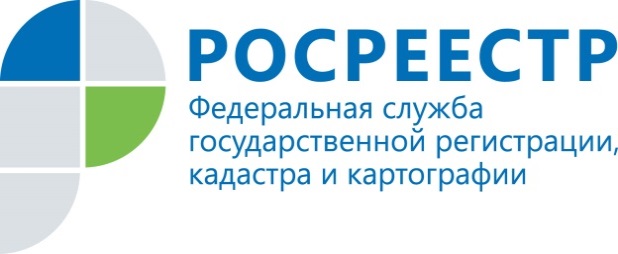 ПРЕСС-РЕЛИЗУправление Росреестра по Ленинградской области: на сайте Росреестра работает сервис по предоставлению выписок из Единого государственного реестра недвижимостиЛенинградская область, 30 января 2017 года, – Управление Росреестра по Ленинградской области сообщает, что на сайте Росреестра (www.rosreestr.ru) запущен электронный сервис для получения сведений из Единого государственного реестра недвижимости (ЕГРН). С помощью сервиса можно получить выписку из ЕГРН об объекте недвижимости. Предоставление указанных сведений из ЕГРН предусмотрено вступившим в силу с 1 января 2017 года Федеральным законом №218-ФЗ «О государственной регистрации недвижимости».Выписка из ЕГРН об объекте недвижимости содержит описание объекта недвижимости, сведения о зарегистрированных правах на него, их ограничениях и обременениях. Кроме того, выписка содержит сведения о возражении в отношении зарегистрированного права на объект недвижимости или о невозможности государственной регистрации без личного участия правообладателя или его законного представителя. Для жителей Ленинградской области такие выписки из ЕГРН готовятся специалистами филиала ФГБУ «ФКП Росреестра» по Ленинградской области.  Если же заявителю требуются сведения в виде копий договоров или иных документов, выражающих содержание односторонних сделок, совершенных в простой письменной форме, или сведения в виде выписки о содержании правоустанавливающих документов, исполнение этих запросов осуществляет Управление Росреестра по Ленинградской области. Запросить общедоступные сведения из ЕГРН об объекте недвижимости может любое заинтересованное лицо удобным для него способом – в электронном виде и при личном обращении в офис Федеральной кадастровой палаты или многофункциональный центр «Мои документы». В соответствии с 218-ФЗ сведения из ЕГРН по запросу, направленному посредством электронного сервиса, предоставляются в течение 3 дней. За предоставление сведений, содержащихся в ЕГРН, в соответствии с законодательством взимается плата.Доработаны в соответствии с 218-ФЗ сервисы сайта Росреестра «Личный кабинет правообладателя» и «Личный кабинет кадастрового инженера», а также сервис «Справочная информация по объектам недвижимости в режиме online», которые предоставляют актуальную информацию из ЕГРН об объекте недвижимости. В личном кабинете правообладателя доступен сервис «Офисы и приемные. Предварительная запись на прием», который предоставляет заявителю возможность заранее спланировать визит в офис Федеральной кадастровой палаты для получения услуг Росреестра.Также на сайте открыт доступ к сервисам, которые позволяют получать информацию о ходе оказания услуги («Проверка исполнения запроса (заявления)»), проверить корректность электронной подписи и распечатать полученную в электронном виде выписку («Проверка электронного документа»).Руководитель Управления Росреестра по Ленинградской области Владимир Артемьев напомнил: «Электронные сервисы портала Росреестра удобны, просты в использовании и доступны 24 часа в сутки. Это особенно ценно, когда нет возможности лично подъехать в офис приема и выдачи документов».О РосреестреФедеральная служба государственной регистрации, кадастра и картографии (Росреестр) является федеральным органом исполнительной власти, осуществляющим функции по государственной регистрации прав на недвижимое имущество и сделок с ним, по оказанию государственных услуг в сфере ведения государственного кадастра недвижимости, проведению государственного кадастрового учета недвижимого имущества, землеустройства, государственного мониторинга земель, навигационного обеспечения транспортного комплекса, а также функции по государственной кадастровой оценке, федеральному государственному надзору в области геодезии и картографии, государственному земельному надзору, надзору за деятельностью саморегулируемых организаций оценщиков, контролю деятельности саморегулируемых организаций арбитражных управляющих. Подведомственными учреждениями Росреестра являются ФГБУ «ФКП Росреестра» и ФГБУ «Центр геодезии, картографии и ИПД». 